TRACCIA PER ANALISI DOCUMENTITitolo del documento/sito: THE WORLD’S LARGEST LESSONChi ha prodotto il documento? Dove è reperibile? Sito prodotto dal gruppo Project Everyone, in collaborazione con l’UNICEF e altre organizzazioni private. È reperibile online al sito: http://worldslargestlesson.globalgoals.org/.Breve descrizione (abstract) del documento/sito: Si tratta di un sito che ha come obiettivo la diffusione dei 17 Global Goals tra i bambini e i giovani. I materiali sono tutti in lingua inglese. È possibile selezionare altre lingue, tra cui lo spagnolo e il francese, ma non l’italiano. Al suo interno è possibile trovare una breve descrizione dei 17 Global Goals e materiale relativo ad ogni singolo obiettivo. Si possono trovare inoltre video, progetti, UDA (suddivise per età) da svolgere con bambini e ragazzi, corsi online per insegnanti.Il documento preso in esame ha funzione:Informativa (presenta norme, regolamenti…)Rielaborativa (presenta laboratori, UdA, …)Presenta spunti per attività con i ragazzi?SìNoSe sì, per quale ordine di scuola?PrimariaSecondaria di primo gradoEntrambeSe sì, quali?Il sito è ricco di immagini che possono essere utilizzate con i bambini della scuola primaria per riflettere sui 17 obiettivi globali. Gli insegnanti possono trovare molti spunti (in lingua inglese) per lezioni, UDA ed esperienze da svolgere in classe con bambini e ragazzi. Se adattati al livello degli alunni, alcuni materiali possono essere utilizzati per attività in lingua inglese con i ragazzi della scuola secondaria di primo grado.Si tratta di un’attività già realizzata?Sì (ne esiste una ulteriore documentazione?)No È coerente con l’obiettivo dell’agenda 2030?SìNoSolo in parte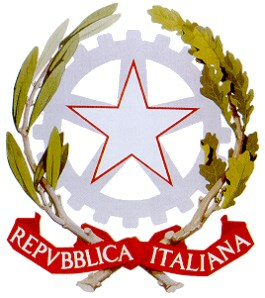 ISTITUTO COMPRENSIVO DI RUDIANO25030  Rudiano  -  Via De Gasperi,  n. 41  -  TEL.  0307069017  -  FAX  0307069018C.F. 82002390175 C.M. BSIC86100Remail: bsic86100r@istruzione.it bsic86100r@pec.istruzione.it - internet: www.icrudiano.edu.itcodice univoco ufficio: UFJLBE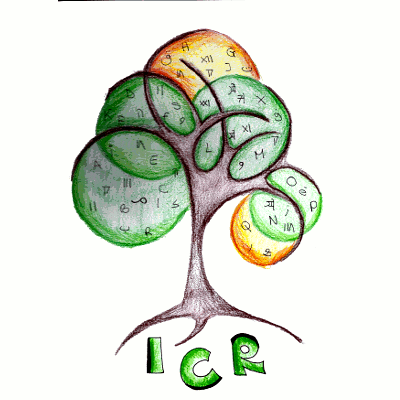 Scuole primarie e secondarie di primo grado di Rudiano,  Roccafranca e Urago d’OglioScuole primarie e secondarie di primo grado di Rudiano,  Roccafranca e Urago d’OglioScuole primarie e secondarie di primo grado di Rudiano,  Roccafranca e Urago d’Oglio